Obecní úřad Branka u Opavy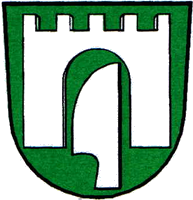 Bezručovo nábřeží 54, 747 41 Branka u Opavy        ---------------------------------------------------------Zahájení provozu RE-USE centra v Brance u OpavyOd 1.6.2022 bude zahájen provoz RE-USE centra, které je umístěno za obecním úřadem, přístupné z Požární ul.Provozní doba:	Středa	10-12	15-17 h				Sobota	8-10 hDo RE-USE centra je možné odevzdávat jen funkční a znovu použitelné předměty viz provozní řád. A naopak je také možné si z centra bezplatně funkční věc vyzvednout.
Centrum mohou bezplatně využívat občané naší obce, případně občané města Hradec n. Mor.